MODELO DE ANÁLISE DE CARGOS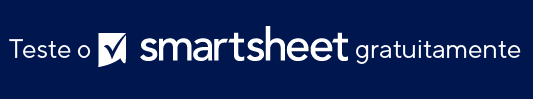 ANÁLISE REALIZADA PORANÁLISE REALIZADA PORANÁLISE REALIZADA PORANÁLISE REALIZADA PORANÁLISE REALIZADA PORANÁLISE REALIZADA PORANÁLISE REALIZADA PORNOME DO ANALISTACARGO DO ANALISTATELEFONEE-MAILENVIADO PARADATA DE CONCLUSÃOINFORMAÇÕES DO FUNCIONÁRIOINFORMAÇÕES DO FUNCIONÁRIOINFORMAÇÕES DO FUNCIONÁRIOINFORMAÇÕES DO FUNCIONÁRIOINFORMAÇÕES DO FUNCIONÁRIOINFORMAÇÕES DO FUNCIONÁRIOINFORMAÇÕES DO FUNCIONÁRIONOME DO FUNCIONÁRIOTÍTULO DO CARGOID DO FUNCIONÁRIOTEMPO NO CARGOANOSMESESE-MAILTELEFONEDIVISÃODEPARTAMENTONOME DO SUPERVISORCARGO DO SUPERVISORDETALHES DO CARGODETALHES DO CARGODETALHES DO CARGODETALHES DO CARGODETALHES DO CARGODETALHES DO CARGODETALHES DO CARGOTAXA DE PAGAMENTOHORAS POR SEMANAHORAS ÚTEIS POR DIADIAS ÚTEISFERIADOS/TEMPO DE LICENÇABENEFÍCIOSPAUSAS/ALMOÇOBENEFÍCIOSHORAS EXTRAS/FIM DE SEMANABENEFÍCIOSTAREFASTAREFASTAREFAS PRINCIPAIS DE TRABALHOIdentificado pelo empregadorTAREFAS PRINCIPAIS DE TRABALHOIdentificado pelo empregadorTAREFAS RELACIONADAS AO CARGOIdentificado durante a negociaçãoRESUMO DO CARGODESEMPENHO DAS TAREFASDESEMPENHO DAS TAREFASDESEMPENHO DAS TAREFASDESEMPENHO DAS TAREFASDESEMPENHO DAS TAREFASDESEMPENHO DAS TAREFASCARGO OBSERVADOCARGO OBSERVADOCARGO OBSERVADOFUNCIONÁRIO OBSERVADOFUNCIONÁRIO OBSERVADODATA E HORADEMANDAS FÍSICASDEMANDAS FÍSICASDEMANDAS SENSORIAIS/DE COMUNICAÇÃODEMANDAS SENSORIAIS/DE COMUNICAÇÃODEMANDAS SENSORIAIS/DE COMUNICAÇÃODEMANDAS SENSORIAIS/DE COMUNICAÇÃODEMANDAS SENSORIAIS/DE COMUNICAÇÃOLevantar                      VisãoVisãoPermanente   AudiçãoAudiçãoMovimento contínuo   FalaFalaMovimento rápidoJulgamentoJulgamentoCaminharDEMANDAS ACADÊMICASDEMANDAS ACADÊMICASDEMANDAS ACADÊMICASDEMANDAS ACADÊMICASDEMANDAS ACADÊMICASEscaladaLeituraLeituraInclinar-seEscreverEscreverRastejarMatemáticaMatemáticaREQUISITOS GERAIS DE FORÇA/RESISTÊNCIARITMO DE TRABALHOASPECTOS POTENCIALMENTE PERIGOSOS DO CARGOASPECTOS CRITICAMENTE IMPORTANTES DO CARGOCURVA DE APRENDIZAGEM DE PERÍODO PROBATÓRIO ESTABELECIDACONSIDERAÇÕES DO LOCAL DE TRABALHOTrajes específicos, equipamentos de segurança etc. FERRAMENTAS EMPREGADASEQUIPAMENTOS EMPREGADOSMATERIAIS EMPREGADOSTERMINOLOGIA ESPECÍFICA DO CARGODESCRIÇÃO DAS CONDIÇÕES AMBIENTAIS DE TRABALHOESTRATÉGIAS DE TREINAMENTOESTRATÉGIAS DE TREINAMENTOQuem normalmente fornece treinamento para novos contratados?Nome e disponibilidade do treinador atribuídoColegas/Supervisores atribuídos ao treinamento e disponibilidadeDescrição das estratégias de treinamentoRegras não escritas específicas do cargo e/ou configuraçãoDisposição dos colegas/supervisores para fornecer suporteCULTURA DO LOCAL DE TRABALHOCULTURA DO LOCAL DE TRABALHOPREOCUPAÇÃO DO EMPREGADOR COM A QUALIDADENECESSIDADE DE PRODUTIVIDADE DO EMPREGADORFLEXIBILIDADE/RIGIDEZ OBSERVADASUPERVISORES DE FUNCIONÁRIOSSUPERVISORES DE FUNCIONÁRIOSNOMECARGOCOLEGAS DOS FUNCIONÁRIOSCOLEGAS DOS FUNCIONÁRIOSNOMECARGODEVERES E RESPONSABILIDADESFREQUÊNCIA DE DESEMPENHO% do TEMPOAVISO DE ISENÇÃO DE RESPONSABILIDADEQualquer artigo, modelo ou informação fornecidos pela Smartsheet no site são apenas para referência. Embora nos esforcemos para manter as informações atualizadas e corretas, não fornecemos garantia de qualquer natureza, seja explícita ou implícita, a respeito da integridade, precisão, confiabilidade, adequação ou disponibilidade do site ou das informações, artigos, modelos ou gráficos contidos no site. Portanto, toda confiança que você depositar nessas informações será estritamente por sua própria conta e risco.